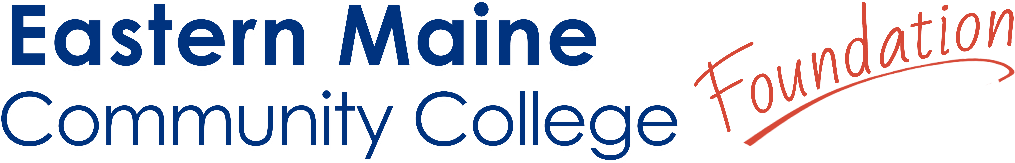 Carol A. Savoie Medical Radiography Scholarship
The Carol A. Savoie Medical Radiography Scholarship was established to honor the heritage of immigrants who enriched this country, creating opportunities for their children.  The scholarship recognizes the many sacrifices they made and the obstacles they overcame to get the education needed for a better life.  This scholarship seeks to support a student in financial need and to increase the training of a diverse pool of students to serve others as technologists.  Carol graduated in 1978, completed radiation therapy training and enjoyed a long career.  The scholarship will provide support to an EMCC student who meets the criteria below.Criteria:Non-traditional students matriculated in the Medical Radiography Program demonstrating high financial need.Students must demonstrate civic involvement and a history of caring for others.Student will be selected by the EMCC Foundation Scholarship Committee with recommendations from the Medical Radiography Department Chair.Preference will be given to students who are underrepresented in the EMCC population.Application Process:All students must complete and submit an EMCC Foundation Scholarship Application which can be found here. Please note, each scholarship requires you to write an individual essay. You can find all scholarship information on our website at www.emcc.edu, under Admissions & Aid in the subcategory Paying for College. Applicants must then submit both their application and essay either via email to foundation@emcc.edu or drop them off to any department on campus. If you drop off your documents at a department on campus write EMCC FOUNDATION at the top of all documents. After submission of your application, the EMCC Foundation will begin the review process to determine eligibility and scholarship award. Scholarship Contact Information:EMCC Foundation Office – Public Safety Training CenterJennifer Khavari jkhavari@emcc.edu (207) 974-4673